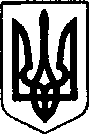 ШОСТКИНСЬКА РАЙОННА РАДАСЬОМЕ СКЛИКАННЯ                                                                    ТРИДЦЯТЬ ТРЕТЯ СЕСІЯР І Ш Е Н Н Ям. ШосткаРозглянувши надані Шосткинською районною державною адміністрацією пропозиції щодо внесення змін та доповнень до програми економічного і соціального розвитку Шосткинського району на 2019 рік та наступні 2020-2021 програмні роки, керуючись пунктом 16 частини першої статті 43 Закону України «Про місцеве самоврядування в Україні», районна рада вирішила:1. Внести зміни та доповнення до пріоритетів 1.5. «Житлово-комунальне господарство та житлова політика, містобудування та архітектура»,                       1.6. «Енергозабезпечення та енергозбереження», 2.4. «Покращення здоров’я населення району», 2.5. «Освіта», 2.6. «Підтримка сім ї, дітей та молоді»,           2.7. «Фізична культура і спорт», 2.8. «Культура», 3.2. «Охорона навколишнього природного середовища» додатку 1 «Заходи щодо реалізації програми економічного і соціального розвитку Шосткинського району на 2019 рік та наступні 2020-2021 програмні роки» Програми економічного і соціального розвитку Шосткинського району на 2019 рік та наступні 2020-2021 програмні роки (додається).2. Контроль за виконанням цього рішення покласти на постійну комісію районної ради з питань бюджету, фінансів, цін, планування та обліку і управління комунальною власністю.Голова	В.О. Долиняк                                                                                                                                                                                                           Додаток                                                                                                                                                                               до рішення районної ради                                                                                                                                                                                 від 22 листопада 2019 року                                                     Заступник голови районної ради                                                                                                     Н.Ф. Якименко№ з/пЗаходиЗаходиТермін виконанняВідповідальнийвиконавецьДжерела та обсяги фінансування, тис. гривеньДжерела та обсяги фінансування, тис. гривеньДжерела та обсяги фінансування, тис. гривеньДжерела та обсяги фінансування, тис. гривеньДжерела та обсяги фінансування, тис. гривеньОчікувані результати виконання заходу№ з/пЗаходиЗаходиТермін виконанняВідповідальнийвиконавецьДержавний бюджетОбласний бюджетМісцевий бюджетІншіджерелаІншіджерелаОчікувані результати виконання заходуПріоритет 1.5. Житлово-комунальне господарство та житлова політика, містобудування та архітектураПріоритет 1.5. Житлово-комунальне господарство та житлова політика, містобудування та архітектураПріоритет 1.5. Житлово-комунальне господарство та житлова політика, містобудування та архітектураПріоритет 1.5. Житлово-комунальне господарство та житлова політика, містобудування та архітектураПріоритет 1.5. Житлово-комунальне господарство та житлова політика, містобудування та архітектураПріоритет 1.5. Житлово-комунальне господарство та житлова політика, містобудування та архітектураПріоритет 1.5. Житлово-комунальне господарство та житлова політика, містобудування та архітектураПріоритет 1.5. Житлово-комунальне господарство та житлова політика, містобудування та архітектураПріоритет 1.5. Житлово-комунальне господарство та житлова політика, містобудування та архітектураПріоритет 1.5. Житлово-комунальне господарство та житлова політика, містобудування та архітектураПріоритет 1.5. Житлово-комунальне господарство та житлова політика, містобудування та архітектураЖитлова політикаЖитлова політикаЖитлова політикаЖитлова політикаЖитлова політикаЖитлова політикаЖитлова політикаЖитлова політикаЖитлова політикаЖитлова політикаЖитлова політикаЗавдання 5. Будівництво та реконструкція мереж вуличного освітлення, встановлення енергозберігаючих джерел освітленняЗавдання 5. Будівництво та реконструкція мереж вуличного освітлення, встановлення енергозберігаючих джерел освітленняЗавдання 5. Будівництво та реконструкція мереж вуличного освітлення, встановлення енергозберігаючих джерел освітленняЗавдання 5. Будівництво та реконструкція мереж вуличного освітлення, встановлення енергозберігаючих джерел освітленняЗавдання 5. Будівництво та реконструкція мереж вуличного освітлення, встановлення енергозберігаючих джерел освітленняЗавдання 5. Будівництво та реконструкція мереж вуличного освітлення, встановлення енергозберігаючих джерел освітленняЗавдання 5. Будівництво та реконструкція мереж вуличного освітлення, встановлення енергозберігаючих джерел освітленняЗавдання 5. Будівництво та реконструкція мереж вуличного освітлення, встановлення енергозберігаючих джерел освітленняЗавдання 5. Будівництво та реконструкція мереж вуличного освітлення, встановлення енергозберігаючих джерел освітленняЗавдання 5. Будівництво та реконструкція мереж вуличного освітлення, встановлення енергозберігаючих джерел освітленняЗавдання 5. Будівництво та реконструкція мереж вуличного освітлення, встановлення енергозберігаючих джерел освітлення2.Капітальний ремонт вуличного освітлення в с. Миронівка по вул. МеліораторівКапітальний ремонт вуличного освітлення в с. Миронівка по вул. Меліораторів2019 рікШосткинська районна державна адміністрація2019 рік – 50,02019 рік – 50,0Підвищення енергоефективності, зменшення обсягів споживання енергоресурсівВсього по завданню 52019 рік – 299,02020 рік – 350,02020 рік – 85,02020 рік – 85,0Всього по пріоритету10036,04425,84425,8115,0Пріоритет 1.6. Енергозабезпечення та енергозбереження.Пріоритет 1.6. Енергозабезпечення та енергозбереження.Пріоритет 1.6. Енергозабезпечення та енергозбереження.Пріоритет 1.6. Енергозабезпечення та енергозбереження.Пріоритет 1.6. Енергозабезпечення та енергозбереження.Пріоритет 1.6. Енергозабезпечення та енергозбереження.Пріоритет 1.6. Енергозабезпечення та енергозбереження.Пріоритет 1.6. Енергозабезпечення та енергозбереження.Пріоритет 1.6. Енергозабезпечення та енергозбереження.Пріоритет 1.6. Енергозабезпечення та енергозбереження.Пріоритет 1.6. Енергозабезпечення та енергозбереження.Завдання 2. Упровадження енергозберігаючих заходів за рахунок заміщення традиційних видів палива іншими видами, насамперед, отриманими з відновлювальних джерел енергіїЗавдання 2. Упровадження енергозберігаючих заходів за рахунок заміщення традиційних видів палива іншими видами, насамперед, отриманими з відновлювальних джерел енергіїЗавдання 2. Упровадження енергозберігаючих заходів за рахунок заміщення традиційних видів палива іншими видами, насамперед, отриманими з відновлювальних джерел енергіїЗавдання 2. Упровадження енергозберігаючих заходів за рахунок заміщення традиційних видів палива іншими видами, насамперед, отриманими з відновлювальних джерел енергіїЗавдання 2. Упровадження енергозберігаючих заходів за рахунок заміщення традиційних видів палива іншими видами, насамперед, отриманими з відновлювальних джерел енергіїЗавдання 2. Упровадження енергозберігаючих заходів за рахунок заміщення традиційних видів палива іншими видами, насамперед, отриманими з відновлювальних джерел енергіїЗавдання 2. Упровадження енергозберігаючих заходів за рахунок заміщення традиційних видів палива іншими видами, насамперед, отриманими з відновлювальних джерел енергіїЗавдання 2. Упровадження енергозберігаючих заходів за рахунок заміщення традиційних видів палива іншими видами, насамперед, отриманими з відновлювальних джерел енергіїЗавдання 2. Упровадження енергозберігаючих заходів за рахунок заміщення традиційних видів палива іншими видами, насамперед, отриманими з відновлювальних джерел енергіїЗавдання 2. Упровадження енергозберігаючих заходів за рахунок заміщення традиційних видів палива іншими видами, насамперед, отриманими з відновлювальних джерел енергіїЗавдання 2. Упровадження енергозберігаючих заходів за рахунок заміщення традиційних видів палива іншими видами, насамперед, отриманими з відновлювальних джерел енергії3.3.Реконструкція опалювальної системи з заміною котлів Шосткинського районного будинку культури по вул. Михайлівська, 3 в смт Вороніж Шосткинського району2019 рікВідділ культури, відділ житлово-комунального господарства та будівництва, містобудування та архітектури Шосткинської районної державної адміністрації2019 рік – 293,6682019 рік – 65,02019 рік – 65,0Модернізація закладів бюджетної сфери району, скорочення споживання енергоносіїв5.5.Капітальний ремонт для підвищення енергоефективності Богданівського НВК (відновлення покрівлі та утеплення) за  адресою:вул. Зоряний Шлях, 100                    с. Богданівна Шосткинського району Сумської області2019 рікВідділ освіти, відділ житлово-комунального господарства та будівництва, містобудування та архітектури Шосткинської районної державної адміністрації2019 рік – 230,722019 рік – 1025,2482019 рік – 1025,2486. 6. Капітальний ремонт для підвищення енергоефективності Клишківського НВК (відновлення покрівлі та утеплення) за адресою: вул. вул. Калинова, 1, с. Клишки Шосткинського району Сумської області2019 рікВідділ освіти, відділ житлово-комунального господарства та будівництва, містобудування та архітектури Шосткинської районної державної адміністрації2019 рік – 1368,0 (у разі надходження коштів)2019 рік – 398,992019 рік – 398,998.8.Капітальний ремонт будівлі Миронівської АЗПСМ Шосткинського районного центру первинної медичної допомоги з впровадженням енергозберігаючих заходів по вул. Перемоги, 51 в                   с. Миронівка Шосткинського району Сумської області2019 рікКНП «Шосткинський районний центр первинної медичної (медико-санітарної) допомоги», відділ житлово-комунального господарства та будівництва, містобудування та архітектури Шосткинської районної державної адміністрації2019 рік – 1114,5562019 рік – 273,4372019 рік – 273,437Модернізація закладів бюджетної сфери району, скорочення споживання енергоносіїв10.10.Капітальний ремонт Ковтунівського навчально-виховного комплексу загальноосвітня школа І-ІІІ ступенів – дошкільний навчальний заклад з заміною вікон та дверей2019 рікВідділ освіти Шосткинської районної державної адміністрації2019 рік – 200,02019 рік -31,02019 рік -31,0Підвищення надання якості освітиВсього по завданню 22019 рік – 9640,722020 рік – 5220,02019 рік – 2395,3082020 рік – 435,02019 рік – 2395,3082020 рік – 435,0Всього по пріоритету14860,722997,3082997,308Пріоритет 2.4. Покращення здоров’я населення районуПріоритет 2.4. Покращення здоров’я населення районуПріоритет 2.4. Покращення здоров’я населення районуПріоритет 2.4. Покращення здоров’я населення районуПріоритет 2.4. Покращення здоров’я населення районуПріоритет 2.4. Покращення здоров’я населення районуПріоритет 2.4. Покращення здоров’я населення районуПріоритет 2.4. Покращення здоров’я населення районуПріоритет 2.4. Покращення здоров’я населення районуПріоритет 2.4. Покращення здоров’я населення районуПріоритет 2.4. Покращення здоров’я населення районуЗавдання 4. Забезпечення надання якісної медичної допомоги мешканцям районуЗавдання 4. Забезпечення надання якісної медичної допомоги мешканцям районуЗавдання 4. Забезпечення надання якісної медичної допомоги мешканцям районуЗавдання 4. Забезпечення надання якісної медичної допомоги мешканцям районуЗавдання 4. Забезпечення надання якісної медичної допомоги мешканцям районуЗавдання 4. Забезпечення надання якісної медичної допомоги мешканцям районуЗавдання 4. Забезпечення надання якісної медичної допомоги мешканцям районуЗавдання 4. Забезпечення надання якісної медичної допомоги мешканцям районуЗавдання 4. Забезпечення надання якісної медичної допомоги мешканцям районуЗавдання 4. Забезпечення надання якісної медичної допомоги мешканцям районуЗавдання 4. Забезпечення надання якісної медичної допомоги мешканцям району1. 1. Придбання препаратів інсуліну для мешканців району2019 рікФінансове управління Шосткинської районної державної адміністрації, Богданівська, Вовнянська, Гамаліївська, Клишківська, Миронівська, Собицька сільські ради, Шосткинська центральна районна лікарня2019 рік – 269,02019 рік – 269,0Забезпечення хворих препаратами інсулін4.4.Забезпечення лікування хворих на хронічну ниркову недостатність методом гемодіалізу 2019 рікФінансове управління Шосткинської районної державної адміністрації2019 рік – 93,62019 рік – 93,6Забезпечення хворих гемодіалізом5.5.Забезпечення службовим автотранспортом медичних працівників комунальних закладів охорони здоров’я, що працюють у сільській місцевості 2019 рікКНП «Шосткинський районний центр первинної медичної (медико-санітарної) допомоги»2019 рік – 1000,02019 рік – 90,02019 рік – 90,0Покращення надання медичних послугВсього по завданню 42019 рік – 1000,02019 рік – 567,2742019 рік – 567,274Всього по пріоритету1000,01244,4741244,474Пріоритет 2.5. ОсвітаПріоритет 2.5. ОсвітаПріоритет 2.5. ОсвітаПріоритет 2.5. ОсвітаПріоритет 2.5. ОсвітаПріоритет 2.5. ОсвітаПріоритет 2.5. ОсвітаПріоритет 2.5. ОсвітаПріоритет 2.5. ОсвітаПріоритет 2.5. ОсвітаПріоритет 2.5. ОсвітаЗавдання 2. Підвищення якості надання освітніх послуг навчальними закладами, модернізація існуючої матеріально-технічної бази закладів освітиЗавдання 2. Підвищення якості надання освітніх послуг навчальними закладами, модернізація існуючої матеріально-технічної бази закладів освітиЗавдання 2. Підвищення якості надання освітніх послуг навчальними закладами, модернізація існуючої матеріально-технічної бази закладів освітиЗавдання 2. Підвищення якості надання освітніх послуг навчальними закладами, модернізація існуючої матеріально-технічної бази закладів освітиЗавдання 2. Підвищення якості надання освітніх послуг навчальними закладами, модернізація існуючої матеріально-технічної бази закладів освітиЗавдання 2. Підвищення якості надання освітніх послуг навчальними закладами, модернізація існуючої матеріально-технічної бази закладів освітиЗавдання 2. Підвищення якості надання освітніх послуг навчальними закладами, модернізація існуючої матеріально-технічної бази закладів освітиЗавдання 2. Підвищення якості надання освітніх послуг навчальними закладами, модернізація існуючої матеріально-технічної бази закладів освітиЗавдання 2. Підвищення якості надання освітніх послуг навчальними закладами, модернізація існуючої матеріально-технічної бази закладів освітиЗавдання 2. Підвищення якості надання освітніх послуг навчальними закладами, модернізація існуючої матеріально-технічної бази закладів освітиЗавдання 2. Підвищення якості надання освітніх послуг навчальними закладами, модернізація існуючої матеріально-технічної бази закладів освіти6.Поліпшення матеріально-технічної бази шкільних їдалень закладів середньої освіти Шосткинського районуПоліпшення матеріально-технічної бази шкільних їдалень закладів середньої освіти Шосткинського району2019 рікВідділ освіти Шосткинської районної державної адміністрації2019 рік – 106,22019 рік – 106,2Оновлення                  інфраструктури в освітніх закладах району14.Придбання предметів довгострокового користування для Клишківського НВК (жалюзі на вікна, принтер, комп’ютерна техніка)Придбання предметів довгострокового користування для Клишківського НВК (жалюзі на вікна, принтер, комп’ютерна техніка)2019 рікВідділ освіти Шосткинської районної державної адміністрації2019 рік – 60,02019 рік – 60,0Поліпшення матеріально-технічної бази21.Придбання ігрових модулів для Собичівського НВКПридбання ігрових модулів для Собичівського НВК2019 рікВідділ освіти Шосткинської районної державної адміністрації2019 рік - 10,02019 рік - 10,0Підвищення надання якості освіти22.Поточний ремонт вентиляційних каналів покрівлі Богданівського НВКПоточний ремонт вентиляційних каналів покрівлі Богданівського НВК2019 рікВідділ освіти Шосткинської районної державної адміністрації2019 рік – 150,02019 рік – 150,0Підвищення надання якості освіти23.Поліпшення матеріально-технічної бази харчоблоківПоліпшення матеріально-технічної бази харчоблоків2019 рікВідділ освіти Шосткинської районної державної адміністрації2019 рік – 69,2322019 рік – 69,232Поліпшення матеріально-технічної бази24.Поліпшення матеріально-технічної бази Клишківського НВКПоліпшення матеріально-технічної бази Клишківського НВК2019 рікВідділ освіти Шосткинської районної державної адміністрації2019 рік – 35,02019 рік – 35,0Поліпшення матеріально-технічної бази25.Поточний ремонт системи опалення Собичівського НВКПоточний ремонт системи опалення Собичівського НВК2019 рікВідділ освіти Шосткинської районної державної адміністрації2019 рік – 40,02019 рік – 40,0Поліпшення матеріально-технічної базиВсього по завданню 22019 рік – 5013,0082019 рік – 941,0552020 рік – 157,22021 рік – 122,62019 рік – 941,0552020 рік – 157,22021 рік – 122,6Всього по пріоритету5013,0081435,7291435,729Пріоритет 2.6. Підтримка сім ї, дітей та молодіПріоритет 2.6. Підтримка сім ї, дітей та молодіПріоритет 2.6. Підтримка сім ї, дітей та молодіПріоритет 2.6. Підтримка сім ї, дітей та молодіПріоритет 2.6. Підтримка сім ї, дітей та молодіПріоритет 2.6. Підтримка сім ї, дітей та молодіПріоритет 2.6. Підтримка сім ї, дітей та молодіПріоритет 2.6. Підтримка сім ї, дітей та молодіПріоритет 2.6. Підтримка сім ї, дітей та молодіПріоритет 2.6. Підтримка сім ї, дітей та молодіПріоритет 2.6. Підтримка сім ї, дітей та молодіЗавдання 4. Сприяння у задоволенні соціальних потреб сімей, дітей та молоді, які перебувають у складних сімейних обставинах та потребують сторонньої допомогиЗавдання 4. Сприяння у задоволенні соціальних потреб сімей, дітей та молоді, які перебувають у складних сімейних обставинах та потребують сторонньої допомогиЗавдання 4. Сприяння у задоволенні соціальних потреб сімей, дітей та молоді, які перебувають у складних сімейних обставинах та потребують сторонньої допомогиЗавдання 4. Сприяння у задоволенні соціальних потреб сімей, дітей та молоді, які перебувають у складних сімейних обставинах та потребують сторонньої допомогиЗавдання 4. Сприяння у задоволенні соціальних потреб сімей, дітей та молоді, які перебувають у складних сімейних обставинах та потребують сторонньої допомогиЗавдання 4. Сприяння у задоволенні соціальних потреб сімей, дітей та молоді, які перебувають у складних сімейних обставинах та потребують сторонньої допомогиЗавдання 4. Сприяння у задоволенні соціальних потреб сімей, дітей та молоді, які перебувають у складних сімейних обставинах та потребують сторонньої допомогиЗавдання 4. Сприяння у задоволенні соціальних потреб сімей, дітей та молоді, які перебувають у складних сімейних обставинах та потребують сторонньої допомогиЗавдання 4. Сприяння у задоволенні соціальних потреб сімей, дітей та молоді, які перебувають у складних сімейних обставинах та потребують сторонньої допомогиЗавдання 4. Сприяння у задоволенні соціальних потреб сімей, дітей та молоді, які перебувають у складних сімейних обставинах та потребують сторонньої допомогиЗавдання 4. Сприяння у задоволенні соціальних потреб сімей, дітей та молоді, які перебувають у складних сімейних обставинах та потребують сторонньої допомоги7.Проектні, будівельно-ремонтні роботи, придбання житла та приміщень для розвитку сімейних та інших форм виховання, наближених до сімейних, та забезпечення житлом дітей-сиріт, дітей, позбавлених батьківського піклування, осіб з їх числа (придбання житла дитині-сироті)Проектні, будівельно-ремонтні роботи, придбання житла та приміщень для розвитку сімейних та інших форм виховання, наближених до сімейних, та забезпечення житлом дітей-сиріт, дітей, позбавлених батьківського піклування, осіб з їх числа (придбання житла дитині-сироті)2019 рікУправління соціального захисту населення Шосткинської районної державної адміністрації2019 рік – 344,596Забезпечення дітей сиріт житломВсього по завданню 42019 рік – 344,5962019 рік – 5,152020 рік – 5,152021 рік – 5,152019 рік – 5,152020 рік – 5,152021 рік – 5,15Всього по пріоритету 344,59626,5526,55Пріоритет 2.7. Фізична культура і спортПріоритет 2.7. Фізична культура і спортПріоритет 2.7. Фізична культура і спортПріоритет 2.7. Фізична культура і спортПріоритет 2.7. Фізична культура і спортПріоритет 2.7. Фізична культура і спортПріоритет 2.7. Фізична культура і спортПріоритет 2.7. Фізична культура і спортПріоритет 2.7. Фізична культура і спортПріоритет 2.7. Фізична культура і спортПріоритет 2.7. Фізична культура і спортЗавдання 1. Розвиток масового спорту та пріоритетних для району видів спортуЗавдання 1. Розвиток масового спорту та пріоритетних для району видів спортуЗавдання 1. Розвиток масового спорту та пріоритетних для району видів спортуЗавдання 1. Розвиток масового спорту та пріоритетних для району видів спортуЗавдання 1. Розвиток масового спорту та пріоритетних для району видів спортуЗавдання 1. Розвиток масового спорту та пріоритетних для району видів спортуЗавдання 1. Розвиток масового спорту та пріоритетних для району видів спортуЗавдання 1. Розвиток масового спорту та пріоритетних для району видів спортуЗавдання 1. Розвиток масового спорту та пріоритетних для району видів спортуЗавдання 1. Розвиток масового спорту та пріоритетних для району видів спортуЗавдання 1. Розвиток масового спорту та пріоритетних для району видів спорту1.Ефективний розвиток дитячо-юнацької спортивної школиЕфективний розвиток дитячо-юнацької спортивної школи2019 рікВідділ освіти Шосткинської районної державної адміністрації2019 рік – 575,82020 рік – 611,62021 рік – 622,92019 рік – 575,82020 рік – 611,62021 рік – 622,9Покращення умов для розвитку рухової активності різних верств населенняВсього по завданню 22019 рік – 100,02019 рік – 655,82020 рік – 691,62021 рік – 702,92019 рік – 655,82020 рік – 691,62021 рік – 702,9Всього по пріоритету100,02050,32050,3Пріоритет 2.8. КультураПріоритет 2.8. КультураПріоритет 2.8. КультураПріоритет 2.8. КультураПріоритет 2.8. КультураПріоритет 2.8. КультураПріоритет 2.8. КультураПріоритет 2.8. КультураПріоритет 2.8. КультураПріоритет 2.8. КультураПріоритет 2.8. КультураЗавдання 2. Зміцнення, розвиток та модернізація матеріально-технічної бази закладів культуриЗавдання 2. Зміцнення, розвиток та модернізація матеріально-технічної бази закладів культуриЗавдання 2. Зміцнення, розвиток та модернізація матеріально-технічної бази закладів культуриЗавдання 2. Зміцнення, розвиток та модернізація матеріально-технічної бази закладів культуриЗавдання 2. Зміцнення, розвиток та модернізація матеріально-технічної бази закладів культуриЗавдання 2. Зміцнення, розвиток та модернізація матеріально-технічної бази закладів культуриЗавдання 2. Зміцнення, розвиток та модернізація матеріально-технічної бази закладів культуриЗавдання 2. Зміцнення, розвиток та модернізація матеріально-технічної бази закладів культуриЗавдання 2. Зміцнення, розвиток та модернізація матеріально-технічної бази закладів культуриЗавдання 2. Зміцнення, розвиток та модернізація матеріально-технічної бази закладів культуриЗавдання 2. Зміцнення, розвиток та модернізація матеріально-технічної бази закладів культури1.Придбання комп’ютерної техніки для районного методичного центруПридбання комп’ютерної техніки для районного методичного центру2019-2021 рокиВідділ культури Шосткинської районної державної адміністрації2019 рік – 21,02020 рік – 20,02021 рік – 30,02019 рік – 21,02020 рік – 20,02021 рік – 30,0Створення умов працівникам закладів культури для роботи на якісному рівні з використанням сучасних технічних та музичних засобівВсього по завданню 22019 рік – 900,02019 рік – 378,02019 рік – 378,0Всього по пріоритету900,01363,01363,0Пріоритет 3.2. Охорона навколишнього природного середовищаПріоритет 3.2. Охорона навколишнього природного середовищаПріоритет 3.2. Охорона навколишнього природного середовищаПріоритет 3.2. Охорона навколишнього природного середовищаПріоритет 3.2. Охорона навколишнього природного середовищаПріоритет 3.2. Охорона навколишнього природного середовищаПріоритет 3.2. Охорона навколишнього природного середовищаПріоритет 3.2. Охорона навколишнього природного середовищаПріоритет 3.2. Охорона навколишнього природного середовищаПріоритет 3.2. Охорона навколишнього природного середовищаПріоритет 3.2. Охорона навколишнього природного середовищаЗавдання 2. Удосконалення систем реагування на надзвичайні ситуації.Завдання 2. Удосконалення систем реагування на надзвичайні ситуації.Завдання 2. Удосконалення систем реагування на надзвичайні ситуації.Завдання 2. Удосконалення систем реагування на надзвичайні ситуації.Завдання 2. Удосконалення систем реагування на надзвичайні ситуації.Завдання 2. Удосконалення систем реагування на надзвичайні ситуації.Завдання 2. Удосконалення систем реагування на надзвичайні ситуації.Завдання 2. Удосконалення систем реагування на надзвичайні ситуації.Завдання 2. Удосконалення систем реагування на надзвичайні ситуації.Завдання 2. Удосконалення систем реагування на надзвичайні ситуації.Завдання 2. Удосконалення систем реагування на надзвичайні ситуації.2.Поточне утримання 2 державного пожежно-рятувального загону управління  державної служби України з надзвичайних ситуацій у Сумській областіПоточне утримання 2 державного пожежно-рятувального загону управління  державної служби України з надзвичайних ситуацій у Сумській областіПротягом 2019 рокуШосткинська районна державна адміністрація2019 рік - 67,02019 рік - 67,0Забезпечення пожежної безпекиВсього по завданню 22019 рік – 72,0 2019 рік – 72,0 Всього по пріоритету 322,0 322,0 